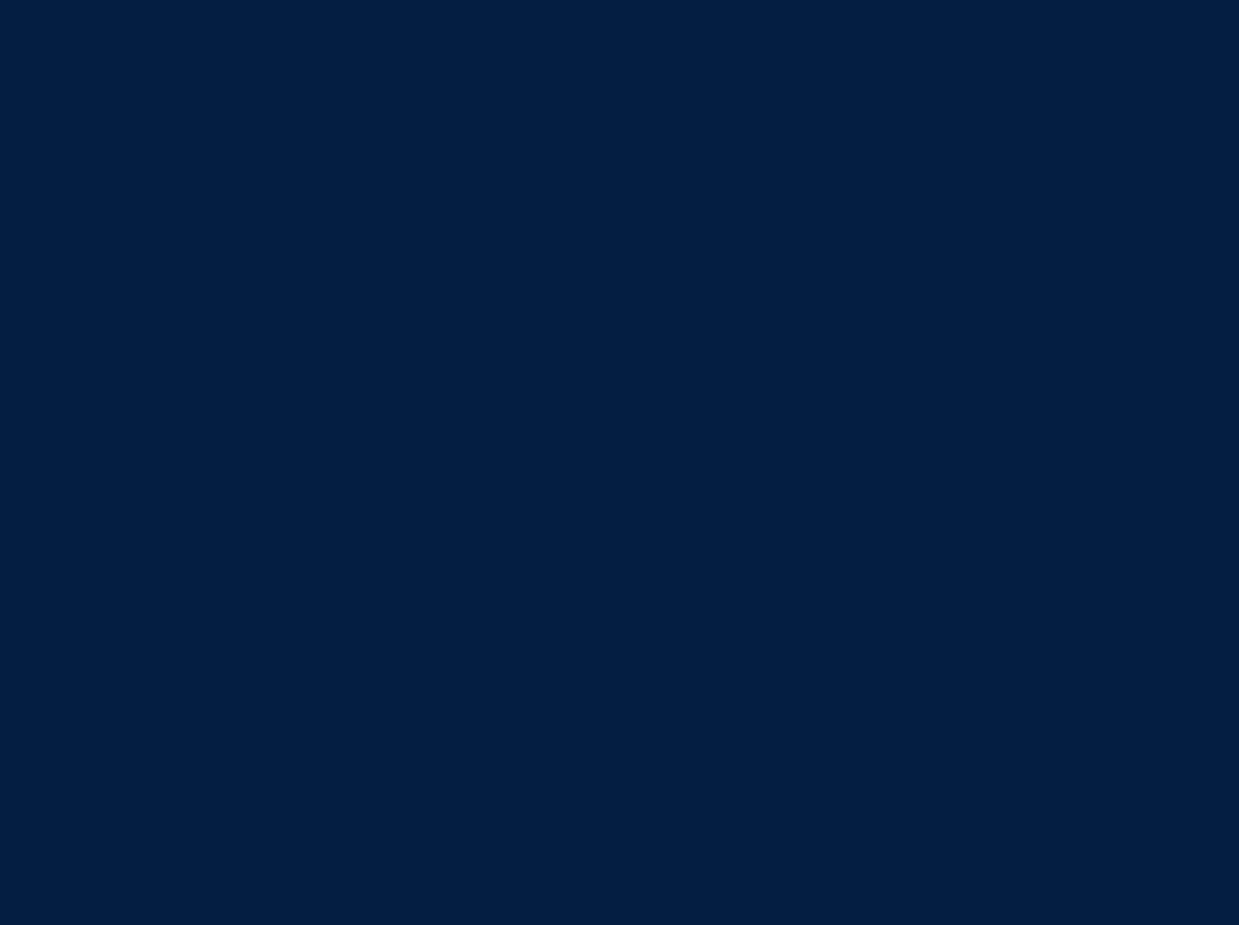 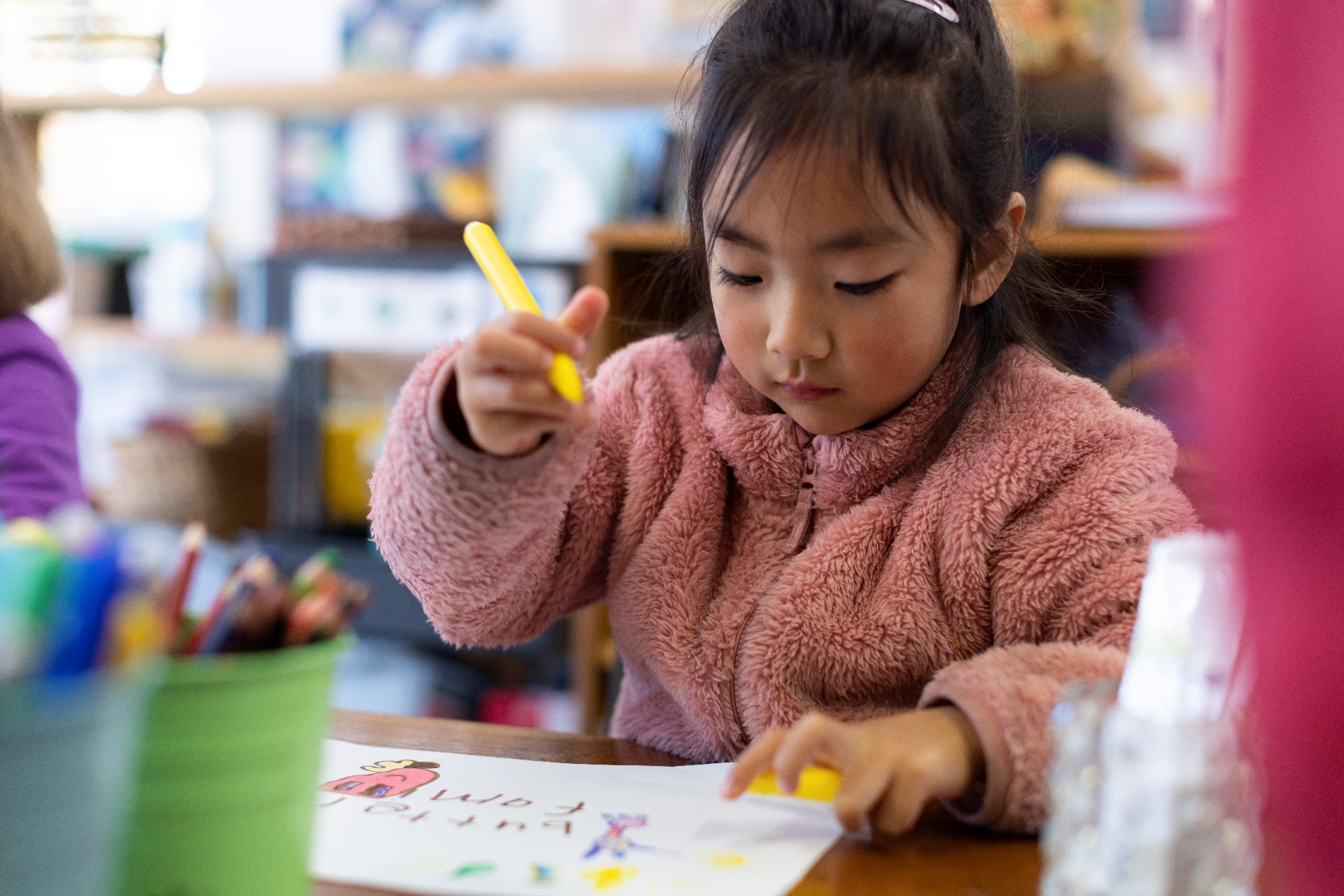 User guideThis learner journal is structured to support the achievement of learner outcomes in the online professional learning series, Partnering to support a strong and successful start to school.This professional learning series and journal can be used for learning, reflection and action:individuallytogether with colleagues in your own settingtogether with your partners – educators in other school or early childhood education and care (ECEC) settings.The journal includes the following tasks aimed at connecting the learner with the content in the series:Session outcomes and content overviewReflection on content – these provocations appear throughout the professional learning and encourage the learner to reflect on their own setting and practice in relation to the contentNotes – space is provided for learners to make notes.Video 1 – Partnership fundamentals: Research and practiceLearning outcomesUnderstand why partnerships between educators are important for transitionsAwareness of some contemporary transitions research and implications for partnership practiceBuild knowledge of fundamental aspects of partnershipsBegin planning for partnershipsOverview of contentPart 1 – theory and researchEcological perspectives on transitionsBronfenbrenner’s ‘Intersetting communication’ and ‘Intersetting knowledge’Research on transition practicesResearch about partnerships between educatorsImpact of Covid-19 on transitionsImplications of theory and research for your practiceReflection taskReflect and discuss with others one key takeaway message from theory and research.Identify one action to implement into practice as you begin, or continue to develop, partnerships with educators in schools or ECEC services.Record your responseOverview of contentPart 2 - partnership fundamentalsWhat can partnerships look like?Collaboration continuumTrustEmpowering partnershipsCommon goalsFurther partnership resourceReflection taskNote down your own goals for what you would like to achieve from partnering with educators in schools or ECEC settings.Share these with the people you are aspiring to partner with.You may like to use a Venn diagram to discover a common starting point or common goals.Record your responseNotesVideo 2 – Planning for partnershipsLearning outcomes:Understand some of the barriers to, and enablers of, effective partnershipsConsider continuity and change as common starting points for partnershipsBegin planning for partnerships between ECEC services and schoolsOverview of contentPart 1 – partnership fundamentalsTransactional model of communicationFields of experience and intersetting knowledgeEmpowering partnershipsReflection taskUse the Venn diagram below.Label one circle as yourself and the other as your colleague.Write anything that you have in common in the overlap space.Write things that are unique to you in your part of the circle.Record your responseReflection taskWhat are some common assumptions, bias and preconceived ideas that people outside of your workplace, or in the general community, have about your education setting or your work?What do I already know or think about my partner’s education setting, children’s experiences there, and the work of educators within that setting?Record your responseReflection taskWhat would I like to know about my partner’s education setting, children’s experiences there, and the work of educators within that setting?What are some really important things I would like to tell or show my partners about my education setting, children’s experiences here and our work?Record your responseReflection taskWhat builds trust for you?What breaks trust for you?Record your responseOverview of contentPart 2 – partnership planningTransitions as continuity and changePartnering to support continuity and changeFurther resourcesReflection taskChoose one topic from the boxes below to discuss with the educators you are striving to partner with in schools or ECEC settings.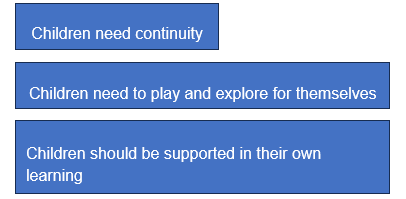 Figure 1 – topic sentencesShare with your colleague or write down what you currently do and value in your own setting to provide for your chosen topic.Write down some ideas you would like to work towards with your partner/s, about this topic.Record your responseNotesVideo 3 – Deepening partnershipsLearning outcomes:Awareness of some successful transition partnerships between schools and ECEC servicesBegin to identify a range of opportunities for partnerships in your communityDevelop knowledge of practices which can support realisation of common goalsOverview of contentPart 1 – partnership opportunitiesWhat are some specific opportunities for partnerships?Reflection taskWhat are some of your current programs, activities, initiatives, practices or current priorities that could become partnership opportunities?Consider opportunities that you could action:Now or this termIn the future.Record your responseOverview of contentPart 2 – partnership opportunitiesExamples of some successful transition partnerships between schools and ECEC servicesReflection taskWhat is one idea presented today which you would like to try in partnering with ECEC services or schools?Consider how this idea might address any common goals you have.Record your responseNotesVideo 4 – Embedding, sustaining and evaluating partnershipsLearning outcomes:Understand some of the ways that partnerships can be embedded in practice and sustained over timeBegin to plan for how partnerships for transitions can be evaluated or reviewed to inform future directionsBuild some intersetting knowledge about key documents in primary schools ECEC settingsOverview of contentPart 1: Embedding and sustaining partnershipsWhat are some opportunities for partnerships that can help embed and sustain them?Reflection taskReflecting on your Quality Improvement Plan (QIP), Strategic Improvement Plan (SIP) or other plans – is there something in the plan currently that transition partnerships could support?Is there an opportunity in the future to include transitions and transition partnerships in these plans?Record your responseOverview of contentPart 2: Evaluating for, and about, partnershipsEngaging in evaluation as a partnership activityReviewing and reflecting upon partnershipsPlanning for evaluation activitiesReflection taskWhat is an effective or successful transition?List some of the indicators that transition has been effective for:childreneducatorsfamilies.Record your responseReflection taskWhat is one action you would like to implement after this session, to start planning for evaluation of transitions, or of partnerships, together with your partner schools or ECECs?Record your responseNotesVideo 5 – Partnering to support children and families with specific support needsLearning outcomes:Awareness of some particular circumstances and contexts for children and families that may impact transitionsKnowledge of how a strengths approach can be used to differentiate transition support for children and familiesDevelop ways to partner to provide specific support to children and familiesOverview of contentPart 1: Circumstances and contextsWhat are some circumstances and contexts for families and children which may impact their transition to school experiences?Reflection taskConsider the ways that you already tailor transition support for children and families.Write down one example or discuss with your colleagues.Record your responseOverview of contentPart 2: Partnering to support children and familiesWhat are some of the ways that ECEC services and schools can partner to provide specific support to children and families?Reflection task – case studyCarissa is 5 ½ years old. She is currently attending an ECEC service and is starting kindergarten next year.Carissa’s family have only recently moved to the area. Her mother is in the Defence Force and has an upcoming posting overseas. Her father will be the sole carer of Carissa during the posting and has no family support in the area.Carissa experiences separation anxiety when she arrives at the ECEC service and has not yet spoken to educators or children there. The ECEC has already encouraged the family to talk to their GP about their concerns about Carissa’s wellbeing.Carissa’s mother is worried about Carissa starting school but says she doesn’t think that she should write that Carissa experiences anxiety on her school enrolment form.How might you partner with the ECEC service or school to support Carissa and her family during their transition to school?Record your responseNotes© State of New South Wales (Department of Education), 2024 The copyright material published in this resource is subject to the Copyright Act 1968 (Cth) and is owned by the NSW Department of Education or, where indicated, by a party other than the NSW Department of Education (third-party material). Copyright material available in this resource and owned by the NSW Department of Education is licensed under a Creative Commons Attribution 4.0 International (CC BY 4.0) license. 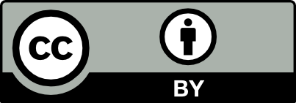 This license allows you to share and adapt the material for any purpose, even commercially. Attribution should be given to © State of New South Wales (Department of Education), 2024. Material in this resource not available under a Creative Commons license: the NSW Department of Education logo, other logos and trademark-protected material material owned by a third party that has been reproduced with permission. You will need to obtain permission from the third party to reuse its material. Links to third-party material and websites Please note that the provided (reading/viewing material/list/links/texts) are a suggestion only and implies no endorsement, by the New South Wales Department of Education, of any author, publisher, or book title. School principals and teachers are best placed to assess the suitability of resources that would complement the curriculum and reflect the needs and interests of their students. If you use the links provided in this document to access a third-party's website, you acknowledge that the terms of use, including licence terms set out on the third-party's website apply to the use which may be made of the materials on that third-party website or where permitted by the Copyright Act 1968 (Cth). The department accepts no responsibility for content on third-party websites. 